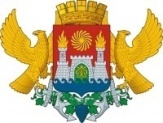 РОССИЙСКАЯ ФЕДЕРАЦИЯМИНИСТЕРСТВО ОБРАЗОВАНИЯ И НАУКИ РЕСПУБЛИКИ ДАГЕСТАНУПРАВЛЕНИЕ ОБРАЗОВАНИЯ Г. МАХАЧКАЛЫМУНИЦИПАЛЬНОЕ БЮДЖЕТНОЕ ОБЩЕОБРАЗОВАТЕЛЬНОЕ УЧРЕЖДЕНИЕ«ЛИЦЕЙ №52»ул. Громова,6-Ж, Республика Дагестан,  г. Махачкала, 367009,  факс(8722)69-47-80    тел. 69-47-80, 69-06-58,  e-mаil: ege200652@yandex.ru ОГРН 1060560002282,ИНН/КПП 0560022085/057301001 , ОКПО  49166700   Приказ№   476-П                                                                                         от  19.10.19г«О создании программы родительского просвещения «МЫ вместе»На основании письма МОН РД № 06-10095/01-08/19 от 27.09.19г о создании программы  родительского просвещения, с целью просвещения родителей по правовым, экономическим, медицинским, психолого - педагогическисм и иным вопросам семейного воспитания, а также социально-педагогической поддержки семьи и детейПриказываю:Зам. директора по ВР Приходько Т.В. совместно с социальным педагогом  Хайбулаевой  Н. А. и психологом Якубовой  Б.Д. разработать программу родительского просвещения.Классным руководителям 1-11-ых классов ознакомить родительскую общественность через Председателей родительских комитетов с планом реализации Программы.Директор МБОУ «Лицей №52»                                 /Сафарова С.Ш./